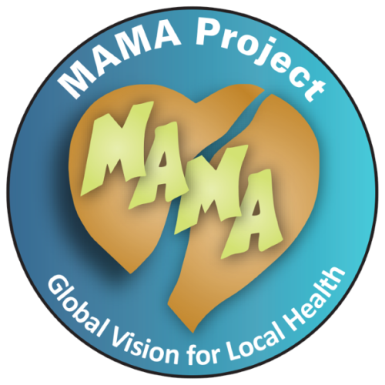 Kusoma glasi